1府P発第193号令和2（2020）年5月7日大阪府ＰＴＡ協議会所属各学校園ＰＴＡ会員　各位　大阪府ＰＴＡ総合保険会大 阪 府 Ｐ Ｔ Ａ 協 議 会 会 長  名村研二郎＜公印省略＞「オンライン医療相談サービス」および「いじめ・不登校 相談窓口」2020年5月期間限定での無料サービスご提供のご案内このたびの新型コロナウイルス感染症に罹患された皆様および影響を受けられた皆様に、心よりお見舞い申し上げます。皆様におかれましては、一日も早く平常の暮らしに戻ることが出来ますようお祈り申し上げます。新型コロナウイルス感染症に関する、現下の情勢等を踏まえ、保護者の皆様の不安軽減を目的として、「園児・児童・生徒・保護者総合保障制度」の加入者様向けにご提供しているメディカルノート社のオンライン医療相談サービス「Medical Note医療相談」および「いじめ・不登校 相談窓口」について、2020年5月中の期間限定にて、加入者以外の皆様にもご利用いただけることとなりましたので、ご案内いたします。１．オンライン医療相談サービス「Medical Note医療相談」（１）サービス内容今般、新型コロナウイルス感染症の感染拡大に伴い自身や家族の体調に不安を抱くご加入者の皆様に対し、自宅にいながらにして医療従事者に相談・質問ができる「Medical Note 医療相談」を無料サービスとしてご提供されることとなりました。「Medical Note 医療相談」は、自身の症状などに不安を抱える方々が、専門医を中心とした医療従事者に対して、パソコンやスマートフォンなどのオンライン上で、手軽に、個別相談や質問ができるサービスです。新型コロナウイルス感染症に関する相談だけではなく、他の症状で悩んでいるお客様も、オンライン上で医療従事者に相談することが可能です。　
（２）ご利用対象者保護者の皆様（３）期間　2020年5月7日（木）から5月31日（日）まで（４）ご利用方法①ブラウザー版ご利用方法a.以下のURLより、メディカルノート医療相談サイトにアクセスし、【まずは無料会員登録で他の相談を確認する】をクリックします。「URL」https://medicalnote-qa.jp/b.ご希望の方法で会員登録します。c.性別や年齢などの基本情報を入力します。d.最後にプロモーションコードを入力し、【登録する】をクリックすることで会員登録が完了します「プロモーションコード」ZP8U53DAe.メディカルノート医療相談サイトで、ログインした状態で【相談する】をクリックし、相談内容を入力します。②アプリ版ご利用方法　以下のＱＲコードを読み取って、メディカルノートアプリをインストールします。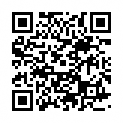 b.アプリを起動し、性別・生年月日・郵便番号などを入力後、会員登録を行います。c.アプリの画面下部にあるメニューの【マイページ】をタップします。d.「プロモーションコード」の【登録する】をタップし、プロモーションコードを入力し、【送信】をタップすることで会員登録が完了します。「プロモーションコード」ZP8U53DAe.アプリを起動したら、メニューの【医師に相談する】をタップします。f.医療相談画面の【相談する】をタップし、相談内容を入力します。＊詳細につきましては、別添の「【オンライン医療相談】ご利用方法」にてご確認いただくか、もしくは「メディカルノートお問い合わせ窓口：support@medicalnote-qa.jp」にお問い合わせください。２．いじめ・不登校 相談窓口（１）サービス内容いじめや不登校、ゲーム依存など、お子様に関する様々なお悩みに、経験豊富な専門家が電話にてご相談にお応えします。（２）ご利用対象者保護者の皆様、お子様（３）期間　2020年5月7日（木）から5月29日（金）まで（４）相談窓口　フリーダイヤル ０１２０－７０５－１１３　受付時間：平日午前9時～午後8時（土日祝日を除く）以上	